附件1.临沂市教师资格认定体检通知根据《教师资格条例》、《<教师资格条例>实施办法》、《山东省实施<教师资格条例>细则》要求，申请教师资格认定的人员应参加体格检查。一、体检时间即日起至2024年4月3日。（周末、法定节假日体检安排详询医院。）二、体检医院名单三、体检要求考生可选择上表中任意一家医院体检，体检结果全市通用，请合理安排体检时间，就近选择体检医院体检。在体检前一天晚上22:00后不再饮水、进食，保证休息，体检当天早晨空腹参加体检。1.教师资格认定体检按照本通告“二、认定条件”中第六条所列有关文件要求执行。认定机构对体检表进行审查，如发现缺漏项目及结论不确切、不清楚情况，考生需进行补查。2.因部分医院部分体检项目当天不能做出结论，建议考生提早计划，做好体检工作。3.体检完毕后，由体检医院在《山东省申请教师资格人员体格检查表》上完整填写体检结论并盖章确认，体检结果只在本次教师资格认定工作中有效。在指定体检医院参加体检且合格人员无需到医院领取体检报告；体检不合格人员由医院通知，进一步核实情况。4.视障人员、听障人员申请认定教师资格时，视障人员视力体检项目可免测，听障人员可减免听力检测项目。视障人员、听障人员认定其他条件、程序与普通考生一致。四、市外体检说明市外考生可以到当地县级以上具有教师资格认定体检资质的医院进行体检，由体检医院在《山东省申请教师资格人员体格检查表》上完整填写体检结论并盖章确认。市外考生参加2024年临沂市教师资格认定的，请确保在2024年4月3日前将体检结论送达临沂市行政审批服务局（邮寄地址：临沂市兰山区柳青街道北京路8号临沂市政务服务中心三楼南侧一窗受理区，0539-8770035）后再申请，因体检结论未送达，无法参加线上确认的，责任由申请人本人承担。附：山东省申请教师资格人员体格检查表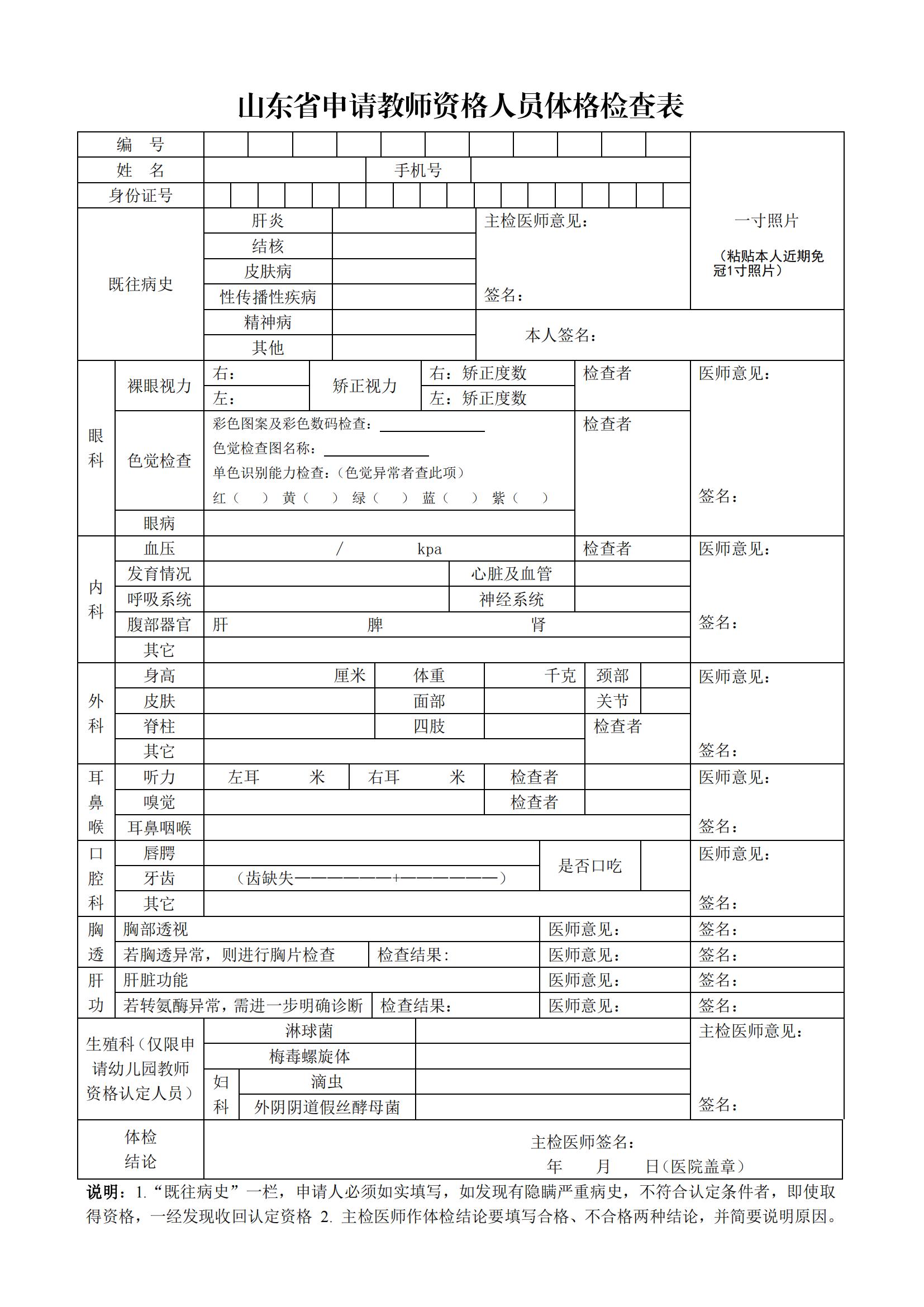 县区体检指定医院体检指定医院地址咨询电话预约方式兰山区兰山区人民医院兰山区沂蒙路与洗砚池街交汇处，兰山区医院南门对过体检中心（智慧医院—预约挂号—绑定健康卡—南院区体检中心—选择预约日期）0539-8225655“兰山区人民医院”公众号、电话兰山区临沂市人民医院健康管理中心临沂市人民医院北城院区10号楼健康管理中心（临沂市北城新区武汉路与卧虎山路交汇处北侧）0539-8217209“临沂市人民医院健康管理中心”微信公众号、电话兰山区临沂市中医医院健康管理（治未病）中心兰山区孝河路东齐鲁吾悦广场公馆楼一层北侧0539-8225577电话兰山区山东医专附属医院（临沂市老年病医院）临沂市兰山区金坛路80号0539-805213518954954627电话兰山区山东医专第一附属医院（临沂市妇幼保健院大学院区）临沂市兰山区聚才六路3号0539-3212764——罗庄区临沂沂州医院罗庄区双月园路123号0539-8266286——河东区临沂河东医院河东区安居街133号0539-8380217——河东区河东区妇幼保健院河东区人民大街中段0539-7115391“河东区妇幼保健院”公众号、电话河东区临沂市第三人民医院（临沂经济技术开发区人民医院）临沂沂河新区华夏路117号0539-8769127电话沂南县沂南县人民医院沂南县历山路50号0539-3555555电话沂南县沂南县妇幼保健院（沂南县第三人民医院）沂南县澳柯玛大道中段妇幼保健院0539-3225616电话郯城县郯城县妇幼保健院郯城县人民路东段77号0539-2103263——沂水县沂水县人民医院沂水县西城龙湾新区0539-2268503电话沂水县沂水县妇幼保健计划生育服务中心沂水县向阳路5号0539-2650120“沂水县妇幼保健院”公众号、电话兰陵县兰陵县人民医院兰陵县碧翠苑小区大门内东兰陵县人民医院体检中心0539-5204898——兰陵县兰陵县妇幼保健院兰陵县文峰路与会宝路交汇处0539-5237700电话费县费县妇幼保健院费县文化路169号0539-5682878——费县费县中医医院费县政通路251号15550809784电话平邑县平邑县中医医院（东院区）327国道与241省道交汇处（县疾控中心东邻）0539-5976288——莒南县莒南县中医医院莒南县黄海路106号0539-7319905——莒南县莒南县十字路街道社区卫生服务中心（莒南县第二人民医院）体检中心莒南县民主路36号0539-7782277电话蒙阴县蒙阴县中医医院蒙山路91号0539-4810167——临沭县临沭县人民医院东院区临沭县顺河东街1号（临沭县人民医院老院区）0539-60993850539-6210369——